                                1 E        2 E      3D    4 A         5 E      6  D           7 B     8B        9 D     10 B       11 C        12 A         13D 1. 2.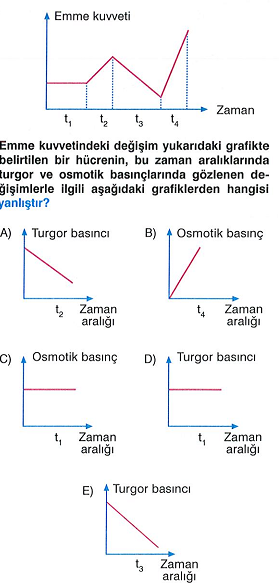 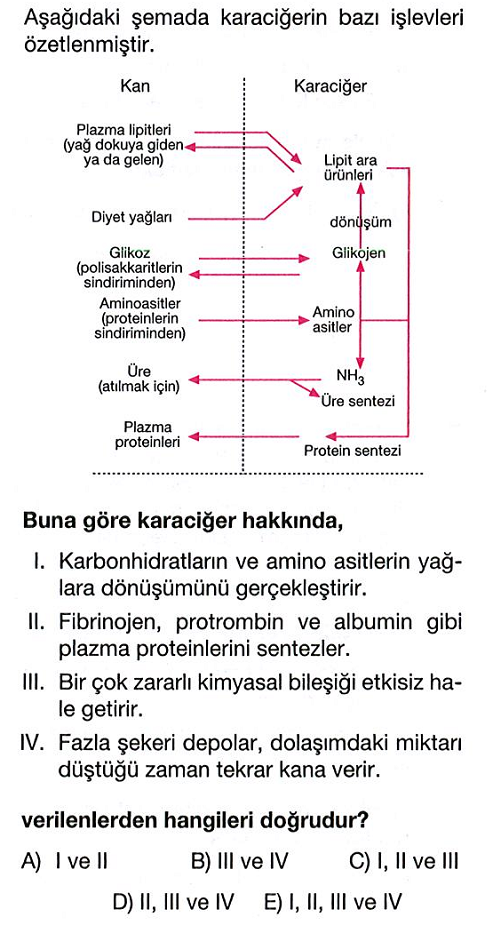 3.4.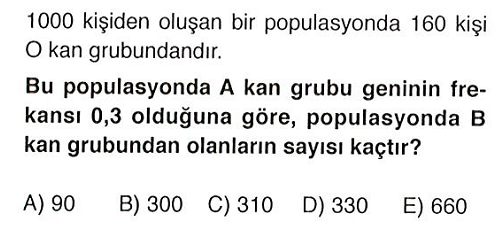 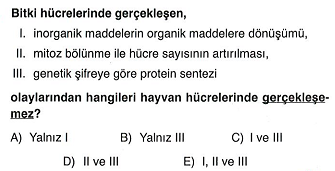   5.6.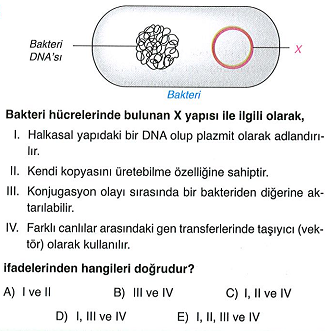 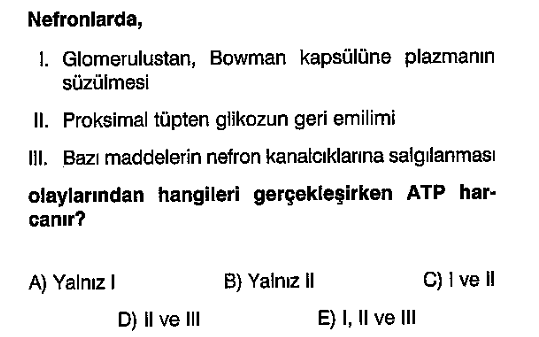 7.8.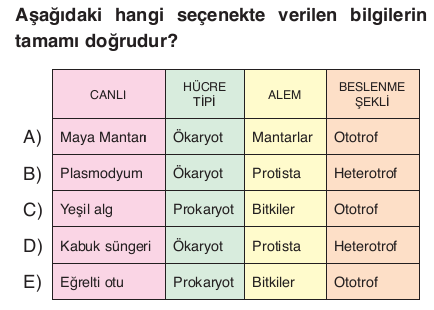 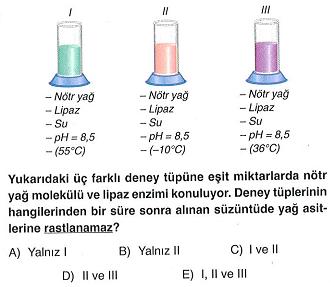 9. 10.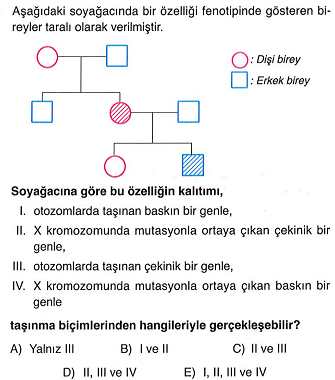 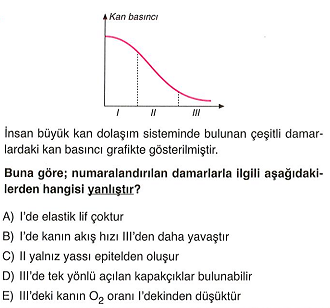 11.12.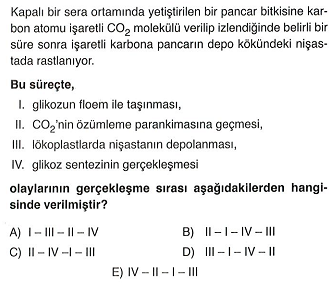 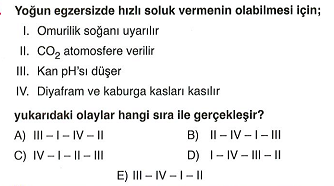 13. 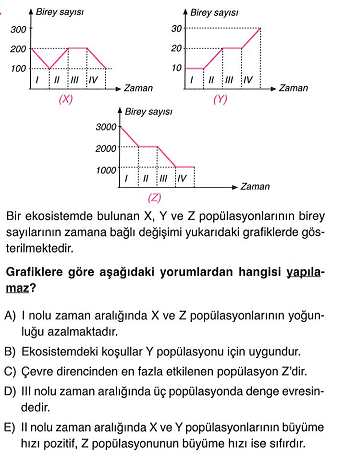 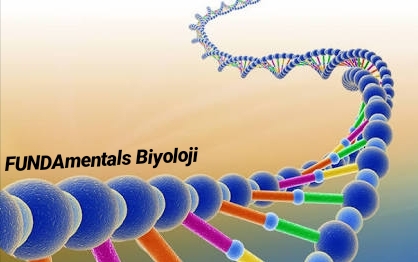 